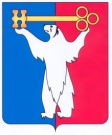 	АДМИНИСТРАЦИЯ ГОРОДА НОРИЛЬСКА КРАСНОЯРСКОГО КРАЯПОСТАНОВЛЕНИЕ05.07.2013                                           г. Норильск                                                      №  335О приватизации объектов,арендуемых субъектами малогои среднего предпринимательстваВ целях реализации на территории муниципального образования                    город Норильск Федерального закона от 22.07.2008 № 159-ФЗ «Об особенностях отчуждения недвижимого имущества, находящегося в государственной собственности субъектов Российской Федерации или в муниципальной собственности и арендуемого субъектами малого и среднего предпринимательства,  и о внесении изменений в отдельные законодательные акты Российской Федерации»,                         в соответствии с Порядком приватизации недвижимого имущества муниципальной собственности муниципального образования город Норильск, арендуемого субъектами малого и среднего предпринимательства, утвержденным Решением Норильского городского Совета депутатов от 07.04.2009 №18-433, ПОСТАНОВЛЯЮ:1.	Приватизировать объекты муниципального недвижимого имущества 
(далее – Объекты), арендуемые субъектами малого и среднего предпринимательства, согласно приложению к настоящему постановлению.2.	Управлению имущества Администрации города Норильска                       (Д.О. Лобановский), в течение 10 дней с даты издания настоящего постановления направить арендаторам Объектов, указанных в  приложении к настоящему постановлению:- предложение о заключении договора купли-продажи Объекта;- копию настоящего постановления;-	проект договора купли-продажи Объекта, а также, при наличии задолженности по арендной плате за Объект, неустойкам (штрафам, пеням) - требования о погашении такой задолженности с указанием ее размера.3. Опубликовать настоящее постановление в газете «Заполярная правда»                 и разместить его на официальном сайте муниципального образования город Норильск.4.	Контроль исполнения пункта 2 настоящего постановления  возложить на заместителя Руководителя Администрации города Норильска по собственности 
и развитию предпринимательства Е.И. Ерлыкову.И.о. Руководителя Администрации города Норильска                                В.А. Калинин                                                                                 Приложение к постановлению                                                                                  Администрации города Норильска                                                                                                                                                       от 05.07.2013 № 335	Объекты муниципального недвижимого имущества, арендуемые субъектами малого и среднего предпринимательства №п/пНаименование объектаАдресПлощадь(кв.м.)Срок владения или пользования арендатором объекта до 05.08.2008 (лет)Рыночная стоимость (руб.)1.Нежилое помещение этаж 1 (свидетельство                           о государственной регистрации права от 15.07.2010 Серия 24 ЕИ № 689199, условный номер 24:55:0000000:04:429:001:003793140:0001:20133)Красноярский край, г. Норильск, район Центральный,ул. Набережная Урванцева, 
д. 49, помещение 133742,24 года 11 месяцев24 704 500,0 2.Нежилое помещение этаж 1 (свидетельство                           о государственной регистрации права от 19.09.2012 Серия 24 ЕК № 081015, кадастровый (или условный) номер 24:55:0402008:2233)Красноярский край, г. Норильск, район Центральный,ул. Талнахская, д. 44, помещение 130809,24 года 3 месяца29 709 000,003.Нежилое помещение этаж 1 (свидетельство                           о государственной регистрации права от 29.01.2013 Серия 24 ЕК № 740490, условный номер 24:55:000000:1024.I)Красноярский край, г. Норильск, район Центральный,ул. Красноярская, д. 8, помещение 37490,43 года17 449 000,0